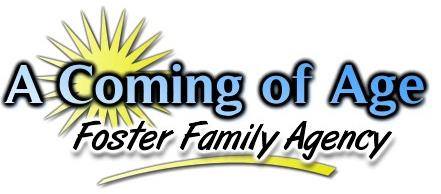 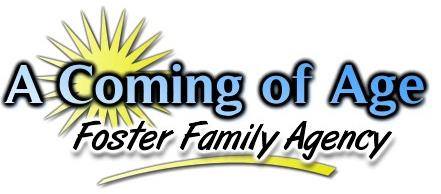 “Facing the challenges of daily life each and every day......forever struggling, forever maturing, working hard, to one day say, ‘I did it! I made it! I have finally come of age!’"Intake Statistics for November 2020During the month of November, our agency saw a significant increase in the total number of children referred to our agency.  It was noticed, however, that children between the ages of 15-17 years of age were referred the most during this particular month and that this same age group far exceeded the number of children referred in comparison to all other age groups.  This was observed to be a big of a shift as previous months typically resulted in younger children being referred in the greatest numbers.  This appears to be a consistent trend that was observed during the majority of the months of 2020.During this particular month, there were a total of 257 youth referred to the agency from both Riverside and San Bernardino Counties which are the only two counties that we have a contract with at this time.  The numbers identified in parenthesis represent the total number of actual calls received for that particular age group.  Thus, there were a total of 39 calls for children 0-4 years of age during this particular month.A breakdown of the various ethnicities of those children being referred to placement is identified below.During the month of November it was continued to be noticed that Hispanic children were referred in the largest number as compared to other ethnic backgrounds of children.  However, as typically the case, Caucasian and African-American children continue to be referred to in large numbers as well.  This demonstrates the need for having Resource Parents who are willing to accept children of all ethnic backgrounds into their home due to the changes in ethnic patterns of children referred to our agency for placement.  When considering the issue of gender, the chart below provides a general overview for this month as to what the gender breakdown looked like this month.This month saw an increase in the total number youth that were referred to the agency as compared to the previous month. It was noticed that there were also more males than females who were referred to the agency for placement this particular month.   The agency also saw one transgendered youth being referred for placement at this time to any of the Resource Families currently approved by A Coming of Age FFA.  One final observation to consider is the differences in the languages spoken by those youths who are being referred to our agency for placements.  To consider this, the agency looked at the total number of youth who were referred for placement in the month and identified which youth were classified by the County as English only speakers, Spanish only speakers, Bilingual, or in some cases “Unknown” due to the County not stating a language spoken by the child.  The graph below provided the results.During the month of November, there was 2 Spanish only speaking children referred to placement.  All of the other children referred to placement were English-only speaking or bilingual (English & Spanish speaking) children.  For clarification, only 21 children were identified as bilingual by the County which resulted in the remaining 234 children being English-only speaking although there were a few children that were initially identified as being unknown language spoken at the time of the referral for placement.  In regards to infants, the County will consider the spoken language by the parents to identify what language the child will most likely speak.  This information is used to calculate the language spoken by infants as well.  Resource Parents or applicants who are Spanish only speakers need to understand this as placements take considerably longer if the primary caretaker only speaks Spanish as CPS will want to know that the child and caretaker can communicate with one another.